 (ھێمن)ی شاعیر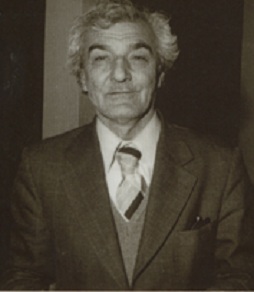 FOTO: 1 Dikteren Hemin- public domain- Lisens falt i det friمحەمەد ئەمین شێخولئیسلامی موکری ناسراو بە ھێمن یان ھێمن موکریانی شاعیر، نووسەر و وەرگێڕی گەورەی کورد بوو. ھێمن لە بەھاری ١٩٢١ لە دایک بوو و ١٤ی ئەپریلی ١٩٨٦ لە ورمێ کۆچی دوایی کرد.سەرەتای ژیانیھێمن لە ڕۆژگارێکدا لە دایک دەبێ کە ڕەزا خان پاشای ئێران بوو. ڕەزا شا لاسایی که‌مال ئاتاتورکی دیکتاتۆری دەکردەوە. جلوبەرگی کوردەواری بە تەواوی قەدەغە کرد و ئەوەندەی لە دەستی ھات، سووکایەتی بە خەڵک کرد. ھێمن له‌ ناو سیسته‌مێکی دیکتاتۆری و نایەکسانی  گەورە دەبێ.لە کاتی منداڵیدا باوکی دەینێرێتە شاری مەھاباد و لە قوتابخانەی (سەعادەت)ی ئەو شارە دەست بە خوێندن دەکات. ھێمنێکی لادێی کە جگە لە زمانی کوردی ھیچ زمانێکی دیکەی نەدەزانی و لەم قوتابخانەیه‌ش کەس نەیدەتوانی بە زمانی کوردی قسە بکات، منداڵان گاڵتەیان پێدەکرد و پێان دەگووت کرمانج، چونکە ئەو کاتە لە مەھاباد بە خەڵکی لادێییان دەگوت کرمانج .مه‌به‌ستیان ئه‌وه‌ بوو، که‌ خه‌ڵکی لادێ نه‌زان و نه‌خوێنده‌وارن و شایه‌نی ئه‌وه‌ نین بێنه‌ شار و بخوێنن. ھێمن ئەو ساڵە خوێندن بە سەرکەوتوویی ته‌واودەکا و ھاوین دەگەڕێتەوە بۆ دێیه‌که‌ی خۆیان.ژیانی سیاسی
ناوی ھێمن دەگەڕێتەوە بۆ ئەو کاتەی کە لە کۆمەڵەی ژێ-کاف (واتە ژیانەوەی کوردستان) و کۆماری کوردستاندا وەکوو پێشمەرگەیەک خزمەتی بە نەتەوەکەی دەکرد و لە نێو تێکۆشەرانی ئەو سەردەمەدا، کە ھەر یەکەی ناوێکی نھێنییان ھەبوو، ئه‌ویش بە ھێمن ناسرا و ھەر وەکوو بۆخۆی دەڵێ:(من ھیچ لە پێشمەرگایەتی  حاڵی نەبووم و ھیچ کەڵکێکم لێ وەرنەگرت، تەنیا ئەو خێرەی بۆ من ھەبووە، ئەویش کە ئەو ناوە دوورودرێژەی لە کۆڵ کردمه‌وه‌).لە ساڵی1942 لە شاری مەھاباد کۆمەڵەی ژێ-کاف دادەمەزرێ. ھێمن دەبێتە ئەندامی ئەو کۆمەڵەیە و شەو وڕۆژ لە بیری ئەوە‌دا دەبێ کە چی بۆ ئەو کۆمەڵەیە بکات. ھێمن لەو کۆمەڵەیەدا دەبێتە دەستەی نووسەرانی گۆڤاری نیشتمان و دوایش گۆڤاری ئاوات. لەگه‌ڵ دامه‌زراندنی کۆماری مه‌هاباددا هێمن کار بۆ دانانی کتێبی کوردی بۆ قووتابخانه‌کانی کوردستان کردووە. لە گۆڤارەکانی ئەوکاته‌دا وەک کوردستان، ھاواری کورد، ھاواری نیشتمان، گڕوگاڵی منداڵان و ھەڵاڵەدا شیعر و وتاری بڵاو کردۆتەوە. ھێمن وەک شاعیرێکی نەتەوه‌یی و کۆمەڵایەتی بیر و باوەڕی خەڵکی بۆ لای خۆی ڕاکێشابوو، چونکە شیعره‌کانی ببوونە ئاوێنەی دڵی کۆمەڵانی گەل و دەربڕی بیر و ئاواتیان. ھێمن کاری بۆ خاوێن کردنەوە و پەرە پێدانی زمانی زگماکی کوردی کردووه‌. شیعره‌کانی بە زمانێکی کوردی ڕه‌وان دەنووسییه‌وه‌ و بەزمانی گەل دەدوا. نووسین و بەرھەمەکانهێمن به‌ گشتی له‌ شیعره‌کانیدا هه‌وڵی ده‌دا ئازاره‌کانی مرۆڤی کورد وکێشه‌ جۆراوجۆره‌کانی بکات باس بکات. شیعری بۆ چینی زه‌حمه‌تکێشان و مرۆڤی کوردی ده‌ستبه‌سه‌ر ده‌نووسی. هه‌وڵی ده‌دا کولتووری کوردی ببوژێنێته‌وه‌ و به‌ دنیای بناسێنیت. ھێمن دەنگی بەرزی ئازادی، ئاشتی و دیموکراسی خوازی کورد بوو. خوازیاری یەکیەتی گەلان بوو. کوردایەتی ھێمن، مرۆڤایەتی بوو. شاعیری جوان پەرستی و سروشت بوو. عاشقی دڵ پڕ لە ئەوین و خۆشەویستی وڵاتەکەی بوو که‌ کوردستانه‌.هێمنی شاعیر، ناخۆشی و شینی یەکجار زۆر دیوە، بەڵام شادی و کامەرانی بە دەگمەنیش نەدیوە و ئەزانێ شادی ھەیە، بەڵام ھێمنی خەمبار نەدیوە. هه‌ر بۆیه‌ له‌ شێعرێکیدا دەڵێ:شینم زۆر گێڕاوە، شادیم کەم دیوە، ئەڵێن شادی ھەیە، بەڵام نەمدیوە.‌ کاتێک که‌ شیعره‌کانی هێمن ده‌خوێنینه‌وه‌ ده‌بینین زۆربەی زۆری خه‌مبارانه‌یه‌، خەم کاری زۆری تێکردووە. ھێمن شاعیری گەل ، شاعیری عیشق و ئازادی، دڵە گەورەکەی ھەتا ئەو رۆژەی لە لێدان کەوت، بۆ گەلەکەی و ئازادی نیشتمان لێی دا. ئه‌وه‌تا له‌ هۆنراوه‌ی (کوردم ئه‌من)دا ده‌ڵێت:گه‌رچی توشـی ڕه‌نجه‌ڕۆی و حه‌سـره‌ت و ده‌ردم ئه‌مـــن*** قه‌ت له‌ ده‌ست ئه‌م چه‌رخه‌ سپڵه‌ نابه‌زم، مه‌ردم ئه‌مــن*** ئاشــــقی چــاوی کـــه‌ژاڵ و گــه‌ردنی پــــڕ خـــاڵ نیــــم*** ئاشــــقی کـــێـــو و تـــه‌لان و بــه‌نـــده‌ن و بـه‌ردم ئه‌مــن*** گـــه‌ر لــه‌ برســان و له‌به‌ر بێ به‌رگی ئیمڕۆ ڕه‌ق هه‌ڵێــم*** نــۆکـه‌ری بێــگانـه‌ نـاکــه‌م تــا لـه‌ ســه‌ر هـــه‌ردم ئه‌مــن*** مــن لــه‌ زنــجــیــر و تـــه‌نــاف و دار و بــه‌نــد بــاکــم نیــه‌*** لــه‌ت لــه‌تم کـه‌ن، بمکوژن، هێشتا ئه‌ڵێم کوردم ئه‌مــن***ھێمن لە ساڵی 1986 بۆ ھەمیشە ماڵئاوایی لێ‌کردین و لەسەر وەسیەتی خۆی لە گۆڕستانی بوداق‌سوڵتانی شاری مەھاباد بە خاکیان سپارد.